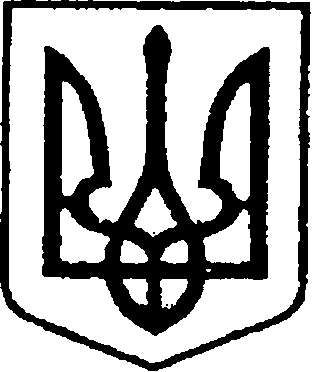 УКРАЇНАЧЕРНІГІВСЬКА ОБЛАСТЬМІСТО НІЖИНМ І С Ь К И Й  Г О Л О В А  Р О З П О Р Я Д Ж Е Н Н Явід 18 липня 2023 р.		               м. Ніжин	                              № 140Про оголошення Подяк міського головидо Дня фінансового працівника в УкраїніВідповідно до статей 42, 59 Закону України «Про місцеве самоврядування в Україні», Регламенту виконавчого комітету Ніжинської міської ради Чернігівської області VІІІ скликання, затвердженого рішенням Ніжинської міської ради  Чернігівської  області  VІІІ скликання від 24.12.2020 р. № 27-4/2020, розпорядження  міського  голови  від 15.04.2015 р. № 47 «Про встановлення заохочувальних відзнак міського голови та затвердження Положення про них»: 1. Оголосити Подяку міського голови за відповідальне ставлення до виконання посадових обов’язків, високий професіоналізм та з нагоди відзначення державного свята – Дня фінансового працівника в Україні:1.1. АРТЕМЕНКО Аллі Миколаївні, головному спеціалісту-економісту бюджетного відділу фінансового управління Ніжинської міської ради;1.2.  ДОЛІ Тетяні Василівні, начальнику відділу доходів бюджету фінансового управління Ніжинської міської ради;1.3.  ПИСАРЕНКО Людмилі Віталіївні, начальнику фінансового управління Ніжинської міської ради1.4.  ФУРСІ Маргариті Борисівні, заступнику начальника фінансового управління – начальнику бюджетного відділу фінансового управління Ніжинської  міської  ради;2. Начальнику сектору з питань кадрової політики відділу юридично-кадрового забезпечення апарату виконавчого комітету Ніжинської міської ради (Людмила КУЧЕР) забезпечити оприлюднення цього розпорядження на сайті Ніжинської міської ради протягом п’яти робочих днів з дати прийняття.3. Відділу бухгалтерського обліку апарату виконавчого комітету Ніжинської міської ради (Наталія ЄФІМЕНКО) забезпечити виконання цього розпорядження у частині видачі бланків Подяк та рамок.                      4. Контроль за виконанням цього розпорядження залишаю за собою.Міський голова                                                                      Олександр КОДОЛА